Wheelchair Service Ref No: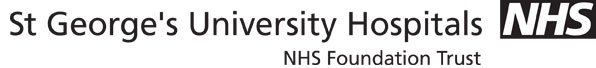 CONFIDENTIAL	                                                                                      WHEELCHAIR REFERRALReferrals are accepted from Occupational Therapists, Physiotherapists, or Clinical Nurse Specialists.Wheelchairs to meet short term needs should be requested from British Red Cross or similar agencies.*Please be aware that we usually visit clients on our own so if there are any issues with visiting that you wish us to be aware of, please tick and we will contact you before arranging an appointment.                                                                                                                                                      WHEELCHAIR DETAILSPlease fill in client measurements, tick the type of wheelchair and seat size required or complete section 4 for further assessment.   TRANSIT WHEELCHAIR TO BE PUSHED BY CARER : select size below		(Small back wheels, detachable arms, folding back)SELF PROPELLING WHEELCHAIR : select size below				           Large back wheels with hand rims, detachable arms, folding back)If for use indoors, have you confirmed size selected will fit round home environment?  Comments …………………………………………………………………………………………………..3. MACLAREN’S CHILDREN’S BUGGY – Folding with detachable footboard 		          ACCESSORIES: Please tick as required.Elevating legrest		Right			Left	Stumpboard			Right			Left	    Will footplates also be required?           Anti tippers			                        Cushion (provided for full time users only):please indicate level of pressure relief required ….Other	(please specify) ETHNIC CODE: please selectTO PROCESS THIS PRESCRIPTION, THE REFERRING THERAPIST MUST TICK BELOW TO CONFIRM THE FOLLOWING:This application has been made with the client’s agreement					       I will instruct the client/carer how to use the type of equipment prescribed			       I will inform the client’s GP of this referral 							       I will instruct the client to read the Conditions of Loan and handbook provided with the chair  I will demonstrate the safe and correct use of the equipment	 to the client and carer, and      ensure the chair has been adjusted to suit the client’s needs	I have advised the client & carer to contact the Wheelchair Service Approved Repairer           If repairs are needed						I have advised the client to contact the Wheelchair Service if they have any queries or           concerns or require assessment in the future	I have given the client the Wheelchair Service telephone number                                            	Return this form by email to wheelchairservicereferrals@stgeorges.nhs.uk Acceptable file formats are JPG, PDF or GIFFIt is the referrer’s responsibility to ensure that confidential information is sent securely.    PLEASE NOTE: ALL SECTIONS MUST BE COMPLETED OR THE FORM WILL BE RETURNED                                    First name of client: First name of client: Surname of client: Surname of client: Title Date of Birth:Date of Birth:NHS number: 0Address: Postcode:  Address: Postcode:  Address: Postcode:  Telephone Landline: Mobile: Client email address:  Client email address:  Client email address:  Client email address:  Client height:  Client weight:        kg                           Name of Carer/Contact:  Status:  Telephone:  Delivery Address (if different from above)Name:  Address:  Delivery Address (if different from above)Name:  Address:  Telephone:  Telephone:  DIAGNOSIS & OTHER RELEVANT INFORMATION (eg prognosis, PMH, GMFCS level)DIAGNOSIS & OTHER RELEVANT INFORMATION (eg prognosis, PMH, GMFCS level)If in-patient, discharge destination:   Proposed discharge date: GP Practice Code:                                    CCG: GP Practice Name Address (including postcode)  GP Practice Code:                                    CCG: GP Practice Name Address (including postcode)  Referrer’s details:Name: Address: Postcode: Profession:  Signature (unless electronically sent)Date Email address Tel no: Client NameBalance (sitting/standing/static/dynamic):How does client transfer (assistance needed, aids used, if any)?Please describe client’s ability to walk/weight bear and aids used, if any:Ability to self-propel (are there any contraindications to self-propelling)?No of hours client likely to spend in wheelchair each day:Will client spend time in other seating?Environmental Factors: type of accommodation, steps/lift to access, internal steps/stairs:Social Situation (eg family, formal/informal carers, day centre, school, challenging behaviour)TRANSPORTClient will travel in wheelchair in an adapted vehicle                                                    Wheelchair will be carried in a vehicle boot                                            Name & Address of transport provider Client NameFURTHER INFORMATION TO SUPPORT REQUEST (interpreter required, can client answer door?)CLIENT ALREADY HAS A WHEELCHAIR  YES    NO   Anticipated use of Wheelchair   Full time        Occasionally How many times a week___  Indoors           Outdoors       ACTUAL USER MEASUREMENTS (Seated - keeping tape measure straight)a) Hip width: ___                                       b) Back of buttocks to back of knee __c) Back of knee to heel __38 x 40cm   (15” x 16”)         40 x 40cm  (16” x16”)          43 x 43cm    (17”x17”)        45 x 43cm     (18”x17”)              48x43mm (19x17”)         Other (please specify) Client Name  4. ASSESSMENT BY WHEELCHAIR SERVICE THERAPIST (specify aims of assessment)(NB powered wheelchairs for outdoor use only are not available from the NHS)WHITEWHITEBLACK OR BLACK BRITISHBLACK OR BLACK BRITISHA BRITISHM CARIBBEANB IRISHN AFRICANC ANY OTHER WHITE BACKGROUNDP ANY OTHER BLACK BACKGROUNDMIXEDMIXEDOTHER ETHNIC GROUPSOTHER ETHNIC GROUPSD WHITE & BLACK CARIBBEANR CHINESEE WHITE & BLACK AFRICANS ANY OTHER ETHNIC GROUPSF WHITE & ASIANZ NOT STATEDGANY OTHER MIXED BACKGROUNDASIAN OR ASIAN BRITISHASIAN OR ASIAN BRITISHH INDIANJ BANGLADESHII PAKISTANI K ANY OTHER ASIAN BACKGROUNDClient Name